тБАШҠОРТОСТАН РЕСПУБЛИКАҺЫ                                             РЕСПУБЛИка БАШКОРТОСТАН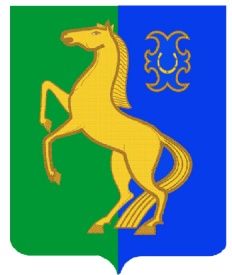 ЙƏРМƏКƏЙ районы                                                            совет сельского поселениямуниципаль РАЙОНЫның                                                 Нижнеулу-елгинский сельсоветтҮбəнге олойылfа АУЫЛ СОВЕТЫ                                           МУНИЦИПАЛЬНОГО РАЙОНА   ауыл БИЛƏмƏҺе  советы                                                            ЕРМЕКЕЕВСКий РАЙОН  452196, Түбǝнге Олойылға, Йǝштǝр урамы,10                                          452196, с. Нижнеулу-Елга, ул. Молодежная,10    Тел. (34741) 2-53-15                                                                                    Тел. (34741) 2-53-15  ҠАРАР                                        № 307                                        РЕШЕНИЕ             29 май 2014 й.                                                                                      29  мая 2014 г.                                                                     О  внесении  изменений  в                                                                       Положение  об  Администрации                                                                      сельского поселения  Нижнеулу-                                                                          Елгинский  сельсовет          1. В соответствии  с Уставом  внести  изменения  в  Положение  об  Администрации сельского поселения  Нижнеулу-Елгинский  сельсовет и изложить  полное  официальное наименование: Администрация  сельского  поселения  Нижнеулу-Елгинский  сельсовет  муниципального  района  Ермекеевский  район  Республики Башкортостан.           Сокращенное  официальное наименование: Администрация СП Нижнеулу-Елгинский сельсовет МР Ермекеевский  район  РБ.         2. Адрес  местонахождения  юридического  лица в соответствии с  административно- территориальным  устройством  Республики Башкортостан: 452196,  Республика  Башкортостан, Ермекеевский район, с.Нижнеулу-Елга, ул.Молодежная, д.10.     3. Наименование  должности  главы  администрации в соответствии с Уставом  сельского  поселения: Глава  сельского  поселения.Глава  сельского  поселения                             О.В.ЗаряноваПриложение
Утверждено решением  Совета сельского  Поселения  Нижнеулу-Елгинский сельсовет муниципального района  Ермекеевский район Республики Башкортостан
 от  04 мая  2011 года № 31.Внесены изменения  и утверждены решением  Совета сельского поселения  Нижнеулу-Елгинский сельсовет муниципального района  Ермекеевский район Республики Башкортостан  от  29 мая  2014 года № 307.ПОЛОЖЕНИЕоб Администрации сельского поселения Нижнеулу-Елгинский сельсовет  муниципального района Ермекеевский район Республики БашкортостанІ. Общие положения.1.1. Настоящее Положение разработано в соответствии с Федеральным законом от 6 октября 2003 года № 131-ФЗ «Об общих принципах организации местного самоуправления в Российской Федерации», Законом Республики Башкортостан от 18 марта 2005 года № 162-з «О местном самоуправлении в Республике Башкортостан», Уставом сельского поселения  Нижнеулу-Елгинский сельсовет муниципального района Ермекеевский район Республики Башкортостан, устанавливает основные принципы деятельности и полномочия Администрации сельского поселения Нижнеулу-Елгинский сельсовет муниципального района Ермекеевский район Республики Башкортостан как исполнительно-распорядительного органа местного самоуправления.1.2. Администрация сельского поселения Нижнеулу-Елгинский сельсовет (далее - Администрация) - исполнительно-распорядительный орган местного самоуправления, наделенный Уставом сельского поселения Нижнеулу-Елгинский сельсовет полномочиями по решению вопросов местного значения и полномочиями для осуществления отдельных государственный полномочий, переданных ему федеральными законами и законами Республики Башкортостан.1.3. Администрация подконтрольна и подотчетна Совету сельского поселения (далее - Совет) в пределах его компетенции, установленной Уставом сельского поселения, а по вопросам осуществления отдельных государственных полномочий, переданных федеральными законами и законами Республики Башкортостан – уполномоченному органу.1.4. Администрация является юридическим лицом, имеет свою печать, счета в банках и другие реквизиты.Полное наименование - Администрация сельского поселения Нижнеулу-Елгинский сельсовет муниципального района  Ермекеевский район Республики Башкортостан.Сокращенное официальное  наименование: Администрация СП Нижнеулу-Елгинский сельсовет МР Ермекеевский район РБ.1.5. Юридический адрес Администрации: Республика Башкортостан, Ермекеевский район, с. Нижнеулу-Елга, ул. Молодежная, д.10.1.6. Администрация в своей деятельности руководствуется Конституцией Российской Федерации, федеральными законами, указами и распоряжениями Президента Российской Федерации, постановлениями и распоряжениями Правительства Российской Федерации, иными нормативными правовыми актами Российской Федерации, Конституцией Республики Башкортостан, законами Республики Башкортостан, постановлениями и распоряжениями Правительства Республики Башкортостан, Президента Республики Башкортостан, главы сельского поселения, Уставом сельского поселения, решениями Совета сельского поселения и настоящим Положением.1.7. Администрация осуществляет свою деятельность во взаимодействии с органами государственной власти Российской Федерации и Республики Башкортостан, органами местного самоуправления муниципального района Ермекеевский район (далее – муниципальный район), органами местного самоуправления сельских поселений муниципального района в соответствии с федеральными и республиканскими законами, договорами между Администрацией и органами местного самоуправления муниципального района, с органами местного самоуправления сельских поселений муниципального района.1.8. Администрация формируется главой сельского поселения в соответствии с утвержденной Советом сельского поселения структурой Администрации. В структуру Администрации могут входить структурные подразделения органов Администрации (отделы, секторы).1.9. Лица, осуществляющие деятельность на муниципальных должностях муниципальной службы в Администрации, являются муниципальными служащими. Правовая регламентация муниципальной службы определяется действующим законодательством, нормативно-правовыми актами органов местного самоуправления сельского поселения  Нижнеулу-Елгинский сельсовет  и отражается в трудовых договорах, контрактах, заключаемых в соответствии с требованиями трудового законодательства и Устава сельского поселения.1.10. Администрация оказывает материально-техническую и организационную поддержку деятельности Совета с целью обеспечения условий для осуществления депутатами своих полномочий.2. Полномочия Администрации.2.1. Администрация осуществляет следующие полномочия:2.1.1. В области социально-экономического развития сельского поселения, управления муниципальной собственностью:разрабатывает и представляет на утверждение Совету проект бюджета сельского поселения (далее – сельское поселение), обеспечивает исполнение бюджета, составляет отчет об его исполнении и представляет его на утверждение Совету;готовит предложения и вносит в Совет проекты решений об установлении, изменении и отмене местных налогов и сборов, предоставлении льгот отдельным категориям граждан и юридическим лицам;разрабатывает и представляет ежегодно на утверждение Совета программы и планы (прогнозы) комплексного социально-экономического развития сельского поселения, адресно-инвестиционных, целевых программ, организует их исполнение;в установленном Советом порядке создает муниципальные предприятия и учреждения, утверждает их уставы (положения), решает вопросы их организации и ликвидации;формирует и размещает муниципальный заказ;ведет реестр объектов муниципальной собственности сельского поселения;координирует деятельность и развитие предприятий, учреждений и иных организаций, находящихся в муниципальной собственности;назначает и освобождает в соответствии с действующим законодательством и срочными трудовыми договорами руководителей муниципальных предприятий и учреждений, заслушивает отчеты об их деятельности;содействует развитию сельскохозяйственного производства в сельском поселении, создает условия для развития малого и среднего предпринимательства;осуществляет в установленном Советом порядке управление, владение, пользование и распоряжение муниципальной собственностью;организует сбор статистических показателей, характеризующих состояние экономики и социальной сферы сельского поселения, представляет указанные данные в органы государственной власти в соответствии с действующим законодательством;разрабатывает муниципальные минимальные социальные стандарты и другие нормативы расходов местного бюджета на решение вопросов местного значения;осуществляет иные полномочия, предусмотренные законодательством.2.1.2. В области архитектуры, строительства, сельского хозяйства, использования земли и природных ресурсов, охраны природы:      - утверждает генеральные планы поселения, правил землепользования и застройки, утверждает подготовленной на основе генеральных планов поселения документацию по планировке территории, выдачу разрешений на строительство (за исключением случаев, предусмотренных Градостроительным кодексом Российской Федерации, иными федеральными законами), разрешений на ввод объектов в эксплуатацию при осуществлении муниципального строительства, реконструкции объектов капитального строительства, расположенных на территории поселения, утверждает местные нормативы градостроительного проектирования поселений, резервирует земли и изымает, в том числе путем выкупа, земельные участки в границах поселения для муниципальных нужд, осуществляет земельный контроль за использованием земель поселения;разрабатывает и реализует муниципальные программы по регулированию земельных отношений, рациональному использованию и охране земель; ведет реестр земельных участков, реестр арендаторов земельных участков;в установленном порядке изымает земельные участки в границах сельского поселения для муниципальных нужд;в установленном порядке осуществляет землеустройство, выдает разрешение на проведение землеустроительных работ, осуществляет вынос участков земли в натуре, устанавливает границы земельных участков (осуществляет формирование земельных участков);выступает заказчиком на строительство и ремонт объектов социальной и производственной инфраструктуры, создаваемых за счет бюджетных средств или на основе долевого участия;выдает застройщикам независимо от форм собственности и ведомственной подчиненности технические условия, разрешения на проектирование и строительство, реконструкцию объектов недвижимости; приостанавливает строительство, осуществляемое с нарушением утвержденных проектов и правил застройки муниципального образования;осуществляет иные полномочия, предусмотренные законодательством.2.1.3. В области жилищного, коммунального, торгового обслуживания, благоустройства и охраны окружающей среды:распределяет в установленном порядке муниципальный жилищный фонд; ведет учет граждан, нуждающихся в улучшении жилищных условий, предоставляет малоимущим гражданам, нуждающимся в улучшении жилищных условий, жилые помещения в муниципальном жилищном фонде;принимает решение о предоставлении жилых помещений в муниципальном специализированном жилищном фонде;организует строительство, содержание и ремонт муниципального жилищного фонда;привлекает население к управлению жилищным фондом;организует в границах сельского поселения электро-, газо- и водоснабжение населения, водоотведение, снабжение населения топливом;рассматривает и выносит на Совет сельского поселения для утверждения цены (тарифы) на услуги, предоставляемые муниципальными предприятиями и муниципальными учреждениями, если иное не предусмотрено федеральными законами;    ●  осуществляет  дорожную деятельность в отношении автомобильных дорог местного значения в границах населенных пунктов поселения и обеспечение безопасности дорожного движения на них, включая создание и обеспечение функционирования парковок (парковочных мест), осуществление муниципального контроля за сохранностью автомобильных дорог местного значения в границах населенных пунктов поселения, а также осуществление иных полномочий в области использования автомобильных дорог и осуществления дорожной деятельности в соответствии с законодательством Российской Федерации;                                                                                                                                                                        организует благоустройство и озеленение территории сельского поселения, использование и охрану лесов особо охраняемых природных территорий, расположенных в границах населенных пунктов поселения, водоемов; создает условия для массового отдыха жителей сельского поселения и организует обустройство мест массового отдыха населения;создает условия для обеспечения жителей муниципального образования услугами торговли, общественного питания и бытового обслуживания;осуществляет защиту прав потребителей;осуществляет организацию сбора и вывоза бытовых отходов и мусора;организует мероприятия по охране окружающей среды в границах муниципального образования; устанавливает нумерацию домов, определяет названия улиц;организует освещение улиц и установку указателей с названиями улиц и номерами домов;осуществляет организацию ритуальных услуг и содержание мест захоронения;      ● оказывает поддержку социально ориентированным некоммерческим организациям в пределах полномочий, установленных статьями 31.1 и 31.3 Федерального закона от 12 января 1996 года N 7-ФЗ "О некоммерческих организациях"; осуществляет муниципальный контроль за проведением муниципальных лотерей; осуществляет муниципальный контроль на территории особой экономической зоны;предоставляет помещения для работы на обслуживаемом административном участке поселения сотруднику, замещающему должность участкового уполномоченного полиции;создает условия для массового отдыха жителей поселения и организует обустройство мест массового отдыха населения, включая обеспечение свободного доступа граждан к водным объектам общего пользования и их береговым полосам;       ● создает, развивает и обеспечивает охрану лечебно-оздоровительных местностей и курортов местного значения на территории поселения, а также осуществляет муниципальный контроль в области использования и охраны особо охраняемых природных территорий местного значения;осуществляет иные полномочия, предусмотренные законодательством.2.1.4.	В области образования, охраны здоровья, физической культуры и спорта, социально-культурного обслуживания населения, транспорта и связи:содействует развитию на территории сельского поселения  муниципальной сети учреждений образования, культуры, спорта и здравоохранения;осуществляет работу по обеспечению условий для развития на территории сельского поселения физической культуры и массового спорта, организует проведение официальных физкультурно-оздоровительных и спортивных мероприятий сельского поселения;по согласованию с Советом создает, развивает и обеспечивает охрану лечебно-оздоровительных местностей и курортов местного значения на территории сельского поселения;организует и осуществляет мероприятия по работе с детьми и молодежью в сельском поселении;организует библиотечное обслуживание населения, комплектование и обеспечение сохранности библиотечных фондов библиотек сельского поселения;создает условия для организации досуга и обеспечения жителей сельского поселения услугами организаций культуры;создает условия для развития местного традиционного народного художественного творчества в сельском поселении;осуществляет сохранение, использование и популяризацию объектов культурного наследия, находящихся в собственности сельского поселения, а также охрану памятников истории и культуры местного значения, расположенных на территории сельского поселения;создает условия для массового отдыха жителей сельского поселения и организует обустройство мест массового отдыха населения;создает условия для предоставления транспортных услуг населению и организация транспортного обслуживания населения в границах поселения;создает условия для обеспечения жителей поселения услугами связи;формирует архивные фонды;осуществляет иные полномочия, предусмотренные законодательством.2.1. 5.	 В области мобилизационной подготовки, гражданской обороны, пожарной безопасности, защиты населения и территории
сельского поселения от чрезвычайных ситуаций, профилактике терроризма и экстремизма:организует и осуществляет мероприятия по мобилизационной подготовке муниципальных предприятий и учреждений, находящихся на территории сельского поселения;участвует в предупреждении и ликвидации последствий чрезвычайных ситуаций в границах сельского поселения;организует и осуществляет мероприятия по гражданской обороне, защите населения и территории сельского поселения от чрезвычайных ситуаций природного и техногенного характера;обеспечивает   первичные   меры   пожарной   безопасности   в   границах населенных пунктов сельского поселения;организует и проводит мероприятия по гражданской обороне, разрабатывает, утверждает и реализует планы гражданской обороны и защиты населения;поддерживает в состоянии постоянной готовности к использованию системы оповещения населения об опасности, защитные сооружения и другие объекты гражданской обороны;проводит первоочередные мероприятия по поддержанию устойчивого функционирования организаций в военное время;определяет порядок, создает и содержит в целях гражданской обороны запасы продовольствия, медицинских средств индивидуальной защиты и иных средств;осуществляет организационно-правовое, финансовое, материально-техническое обеспечение первичных мер пожарной безопасности в границах сельского поселения; разрабатывает и реализует меры пожарной безопасности на территории сельского поселения; утверждает порядок привлечения сил и средств подразделений пожарной охраны для тушения пожаров; разрабатывает и утверждает перечень первичных средств тушения пожаров и противопожарный инвентарь;осуществляет подготовку и содержание в готовности необходимых сил и средств для защиты населения и территории сельского поселения от чрезвычайных ситуаций, обучает население способам защиты и действиям в этих ситуациях;принимает решения о проведении эвакуационных мероприятий в чрезвычайных ситуациях и организует их проведение;обеспечивает своевременное оповещение и информирование населения об угрозе возникновения или возникновении чрезвычайных ситуаций;устанавливает порядок и создает резервы финансовых и материальных ресурсов для ликвидации чрезвычайных ситуаций;организует и проводит аварийно-спасательные и другие неотложные работы;создает, содержит и организует деятельность аварийно - спасательных служб   и   (или)   формирований   на   территории   сельского поселения;осуществляет мероприятия по обеспечению безопасности людей на водных объектах, охране их жизни и здоровья;создает постоянно действующие органы управления, специально уполномоченные на решение задач в области защиты населения и территории сельского поселения от чрезвычайных ситуаций;участвует в профилактике терроризма и экстремизма, а также в минимизации и (или) ликвидации последствий проявлений терроризма и экстремизма в границах сельского поселения;осуществляет иные полномочия, предусмотренные законодательством.2.1.6. В области организационной деятельности Администрации: участвует в подготовке проектов решений Совета, актов,  издаваемых главой сельского поселения, по вопросам местного значения и обеспечивает исполнение решений;организует профессиональную подготовку, переподготовку и повышение квалификации сотрудников Администрации;организует прием населения главой сельского поселения,   а также своевременное и качественное рассмотрение заявлений, предложений, жалоб граждан и принятие по ним необходимых мер.Полномочия структурных подразделений Администрации по решению вопросов местного значения и переданных государственных полномочий в соответствии с Уставом сельского поселения определяются в Положениях о структурных подразделениях Администрации, утверждаемых правовым актом главы сельского поселения.3. Основные задачи и полномочия главы сельского поселения.3.1. Администрацию возглавляет глава сельского поселения, который является высшим должностным лицом сельского поселения и наделяется Уставом сельского поселения всей полнотой полномочий по решению вопросов местного значения поселения.Глава сельского поселения руководит деятельностью Администрации на принципе единоначалия и несет персональную ответственность за выполнение возложенных на Администрацию основных задач и функций.3.2. Глава  сельского поселения вправе делегировать свои полномочия иным лицам из числа муниципальных служащих. Передача полномочий осуществляется на основании доверенности, подписанной главой сельского поселения.3.3. Глава сельского поселения:формирует Администрацию в соответствии со структурой, утвержденной Советом, при необходимости издает распоряжения о создании структурных подразделений, назначает и отстраняет от должности  работников структурных подразделений Администрации, а также учреждений сельского поселения, в соответствии с Трудовым кодексом Российской Федерации применяет поощрения и дисциплинарные взыскания к указанным категориям руководителей;в соответствии с действующим законодательством руководит Администрацией сельского поселения на принципах единоначалия и осуществляет контроль за деятельностью всех структурных подразделений Администрации,  учреждений сельского поселения, утверждает Положения о структурных подразделениях Администрации, не являющихся юридическими лицами;ежегодно представляет на утверждение Совета местный бюджет и отчет о его исполнении;является распорядителем средств бюджета сельского поселения;представляет Совету структуру Администрации;открывает счета в банках и иных кредитных учреждениях, распоряжается средствами бюджета сельского поселения в пределах его компетенции;заключает договоры и соглашения от имени Администрации;подписывает нормативные правовые и распорядительные акты Администрации;организует в пределах своих полномочий выполнение правовых актов Совета;организует и контролирует выполнение собственных правовых актов;формирует и уточняет сведения об избирателях и участниках референдума и направляет данные сведения в соответствующую избирательную комиссию;утверждает состав комиссий и положение о комиссиях по вопросам, отнесенным к полномочиям Администрации;делегирует полномочия структурным подразделениям Администрации и муниципальным учреждениям по вопросам, отнесенным к полномочиям Администрации;представляет Администрацию во взаимоотношениях с органами государственной власти Российской Федерации и Республики Башкортостан, органами и должностными лицами муниципальных образований, полномочными представителями иностранных государств, с населением, трудовыми коллективами, органами территориального общественного самоуправления, предприятиями, учреждениями и организациями, общественными организациями;в пределах своих полномочий, установленных федеральными законами, законами Республики Башкортостан, уставом муниципального образования, нормативными правовыми актами представительного органа муниципального образования издает постановления главы сельского поселения по вопросам местного значения и вопросам, связанным с осуществлением отдельных государственных полномочий, переданных органам местного самоуправления федеральными законами и законами Республики Башкортостан, а также распоряжения по вопросам организации работы Администрации.Постановления и распоряжения главы сельского поселения, изданные в пределах его компетенции, обязательны для исполнения всеми предприятиями, учреждениями, организациями, должностными лицами и гражданами на территории сельского поселения;осуществляет иные полномочия в соответствии с законодательством Российской Федерации, Республики Башкортостан, муниципальными нормативными актами.4. Имущество, финансы, учет и отчетность.            4.1. Финансирование Администрации производится исключительно из бюджета сельского поселения.            4.2. Денежные средства и другое имущество, полученное
Администрацией из иных источников, используются ею в соответствии с их
целевым назначением самостоятельно в соответствии с действующим
законодательством.          4.3. Администрация наделяется основными и оборотными средствами, необходимыми для осуществления своей деятельности.          4.4. Администрация ведет учет и отчетность о своей деятельности в   соответствии с требованиями законодательства.  Баланс и другие отчетные документы представляются Администрацией в финансовые и иные соответствующие органы в установленном порядке.             4.5. Ответственность за организацию и ведение бухгалтерского учета и отчетности возлагается на главу сельского поселения и главного бухгалтера
Администрации.5. Реорганизация и ликвидация.5.1. Реорганизация и ликвидация Администрации производится в соответствии    с    законодательством    и    Уставом    сельского    поселения. 6. Муниципальный контроль.6.1. Органы местного самоуправления вправе организовывать и осуществлять муниципальный контроль по вопросам, предусмотренным федеральными законами.6.2. К отношениям, связанным с осуществлением муниципального контроля, организацией и проведением проверок юридических лиц, индивидуальных предпринимателей, применяются положения Федерального закона от 26 декабря 2008 года N 294-ФЗ "О защите прав юридических лиц и индивидуальных предпринимателей при осуществлении государственного контроля (надзора) и муниципального контроля".6.3. К полномочиям органов местного самоуправления, осуществляющих муниципальный контроль, относятся:1) организация и осуществление муниципального контроля на соответствующей территории;1.1) организация и осуществление регионального государственного контроля (надзора), полномочиями по осуществлению которого наделены органы местного самоуправления;2) разработка административных регламентов осуществления муниципального контроля в соответствующих сферах деятельности. Разработка и принятие указанных административных регламентов осуществляются в порядке, установленном нормативными правовыми актами субъектов Российской Федерации;3) организация и проведение мониторинга эффективности муниципального контроля в соответствующих сферах деятельности, показатели и методика проведения которого утверждаются Правительством Российской Федерации;4) осуществление иных предусмотренных федеральными законами, законами и иными нормативными правовыми актами субъектов Российской Федерации полномочий.